Соблюдаем режим дня дома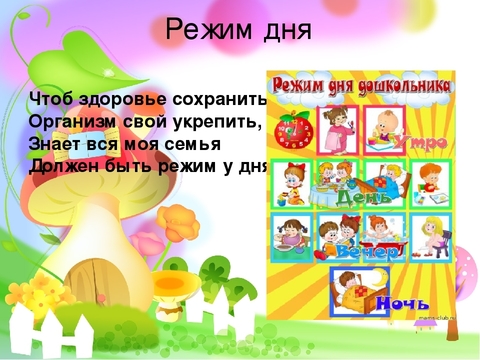 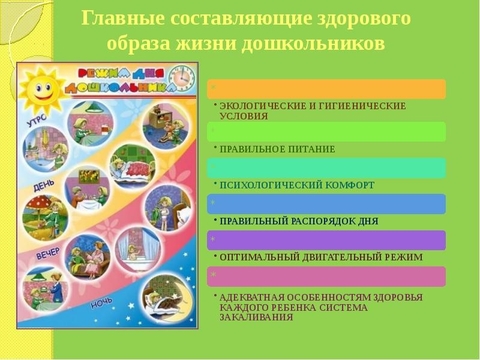 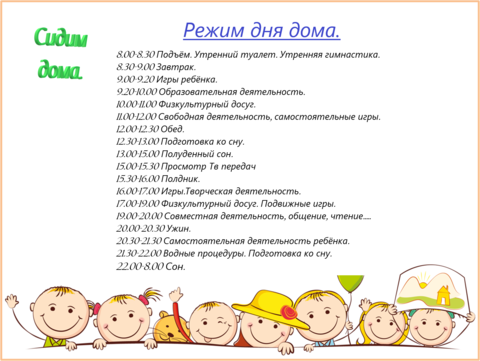 